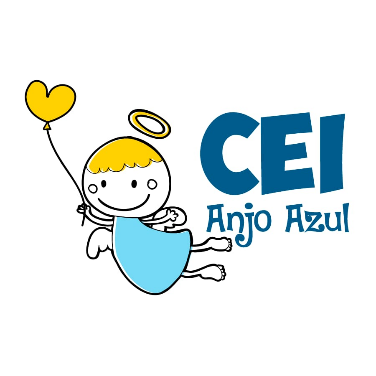 CENTRO DE EDUCAÇÃO INFANTIL ANJO AZULRua 31 de Março/nº 1508Lacerdópolis – SCCEP: 89660 000 Fone: (49) 3552 0279E-mail: ceianjoazullacerdopolis@gmail.comBlog: www.ceianjoazul.blogspot.comProfessora: Maiara Barbosa
Professora auxiliar: Letícia Viganó Resmini
Coordenadora: Marizane Dall’Orsoletta
Turma: PRÉ I
Carga horária: 09 horas semanais (plataforma/grupo WhatsApp).SUGESTÕES DE EXPERIÊNCIAS DE APRENDIZAGEMObservação: Os pais que quiserem, podem postar em suas redes sociais as crianças realizando as atividades/experiências. São experiências de aprendizagens que poderão ser repetidas durante o período. Aproveite cada momento com seus filhos. “Família e escola: uma parceria de sucesso!”Assistir ao vídeo: O sapo de boca grande.                                                    
Disponível na plataforma e WhatsApp.         Após assistir o vídeo conversar com as crianças:                                                                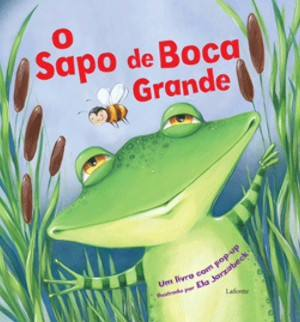 Você sabe onde os sapos vivem? O que os sapos comem? Por que será que essa história tem esse nome? Você gostou da história? Vamos fazer mágica?Desenhe em meia folha de papel toalha, os personagens da história que você mais gostou.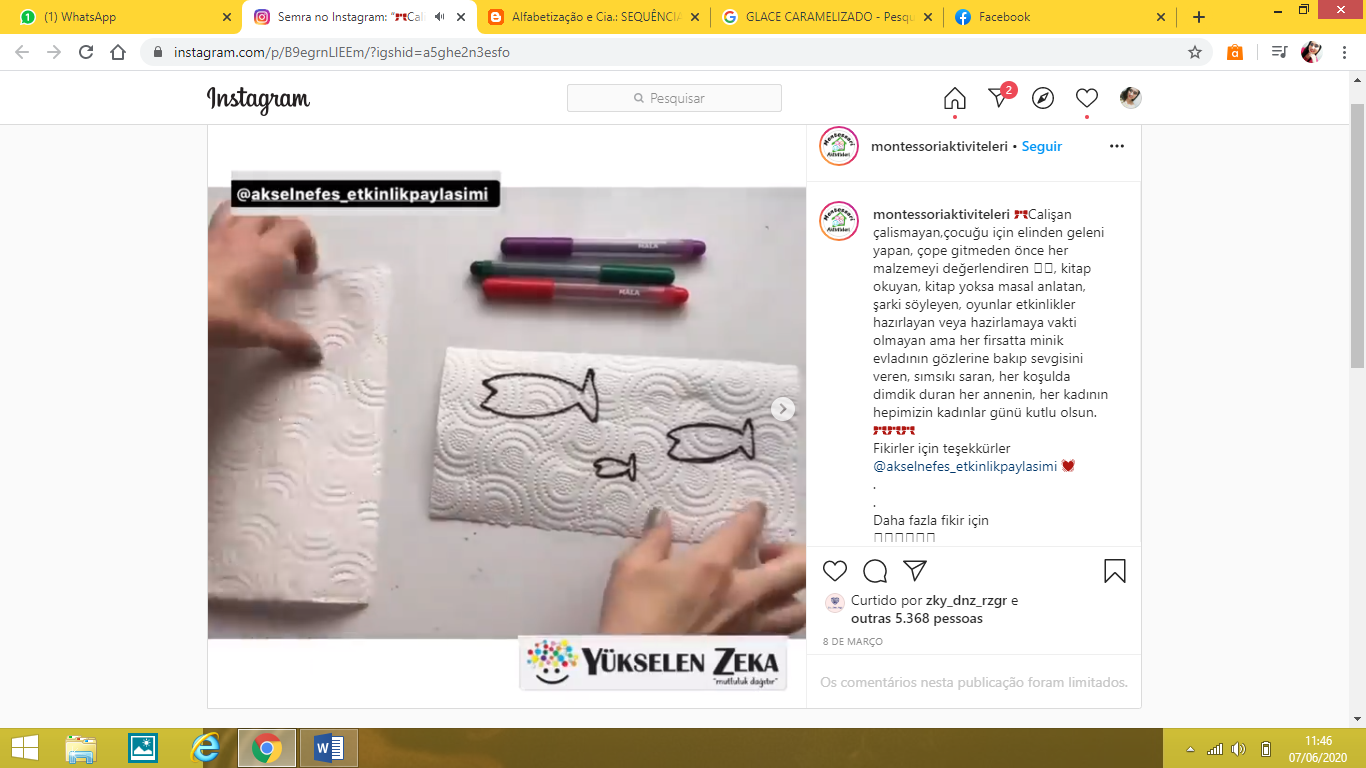 Em seguida, com a outra metade do papel toalha, pinte as sombras.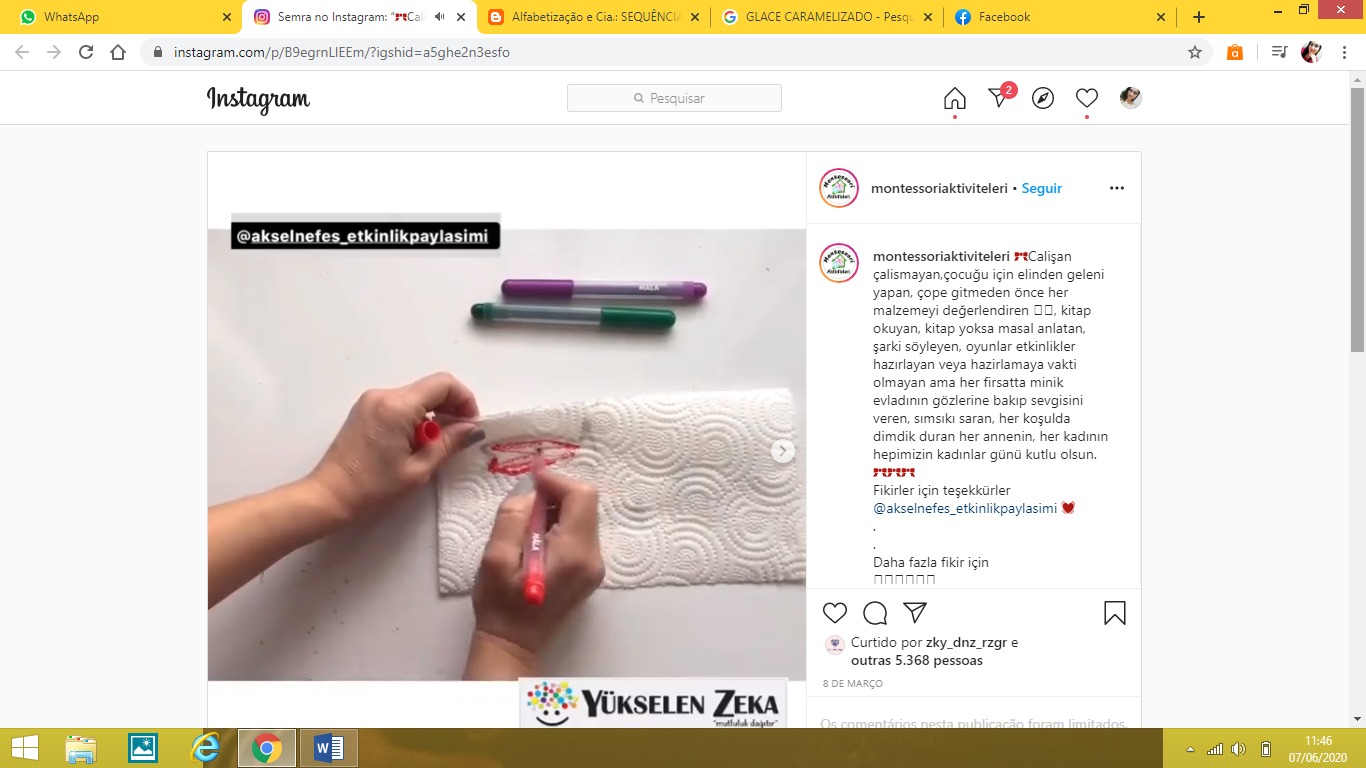 Após encha uma bacia com água. Junte as duas partes do papel e solte-as dentro da bacia. E a mágica irá acontecer!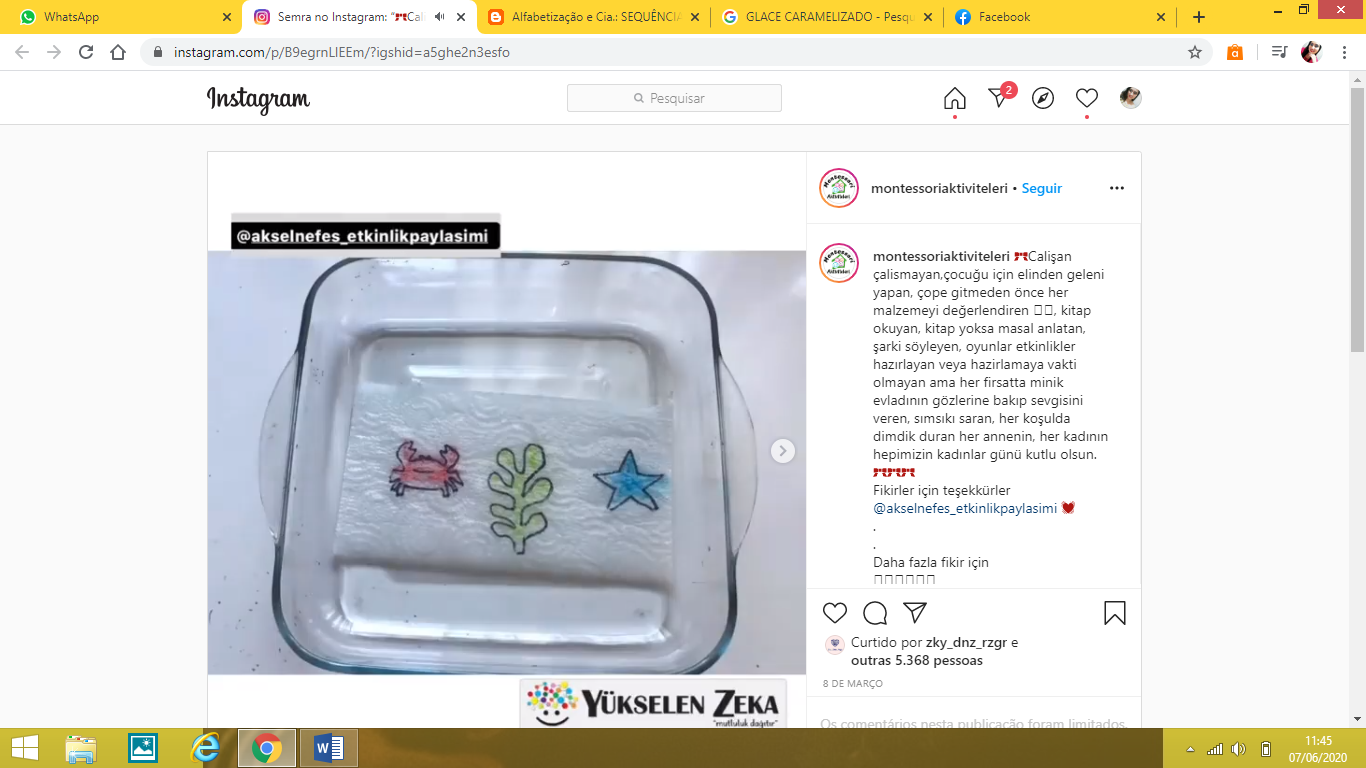 Vamos imitar o Sapo de Boca Grande?Quem consegue abrir a boca bem grande? E fazer biquinho?Emitir sons e imitar como se locomovem os animais que apareceram na história. (Sapo, lêmure, tucano, tatu, gazela, peixe e crocodilo)Vamos fazer uma corrida de pulos ou uma competição em família? Para ver quem consegue pular mais alto, mais baixo, rápido e devagar? As crianças irão amar!Recortem de revistas e jornais as letras da palavra: SAPO.Contem quantas letras tem as palavras;Circule a primeira letra; Deixe a criança escrever a palavra do seu jeitinho;Para cada letra da palavra, registrar um desenho que inicie com a letra.Vamos confeccionar o sapo de boca grande?Você pode utilizar os seguintes materiais recicláveis: Rolos de papel higiênico;Linhas;Cds velhos;Garrafas pet.Exemplos: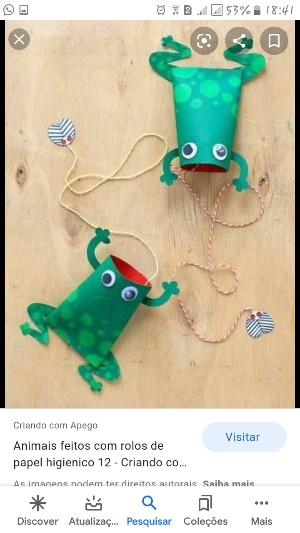 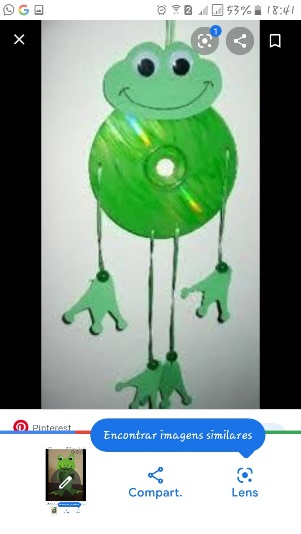 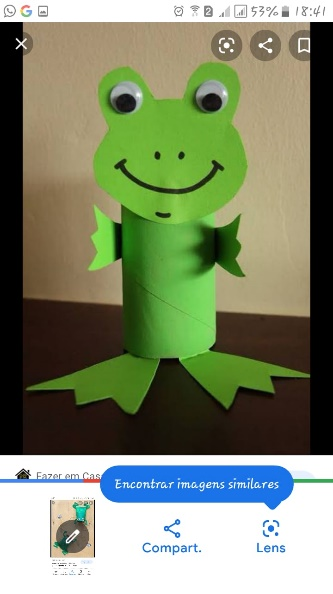 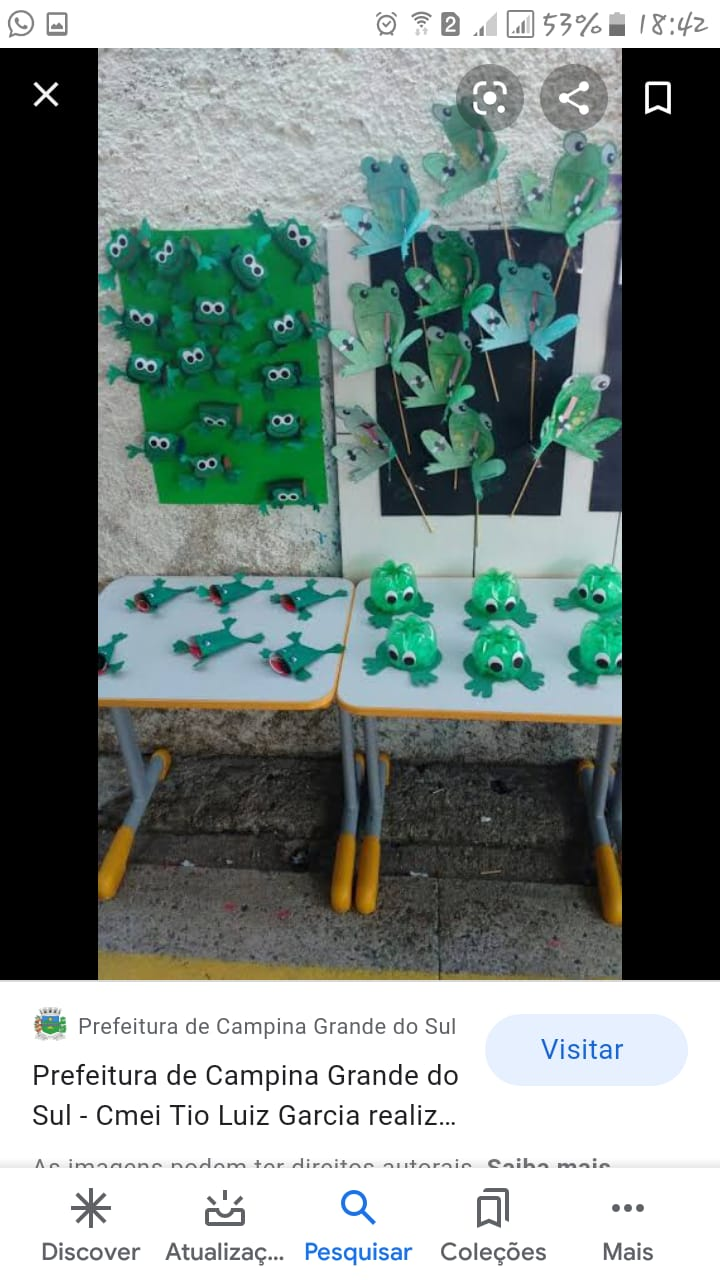 